CORRECTION DEVOIR MAISON RECYCLAGETableau présentant le temps de décomposition de différents déchets :les déchets biodégradables, sont des matières issues d’êtres vivants qui peuvent être dégradées grâce à l'action des êtres vivants (les décomposeurs).  ->  le papier est un déchet biodégradable : les êtres vivants présents dans le milieu où le papier est jeté vont pouvoir le dégrader. -> Ce  n’est pas le cas du chewing-gum, qui ne peut pas être dégradés par les êtres vivants présents dans le sol. 3 solutions pour diminuer le nombre de déchets dans la nature.  -  limiter la production des matières non biodégradables.- limiter l'utilisation des matières non biodégradables. - recycler les matières en triant nos déchets.La vie d’un journal :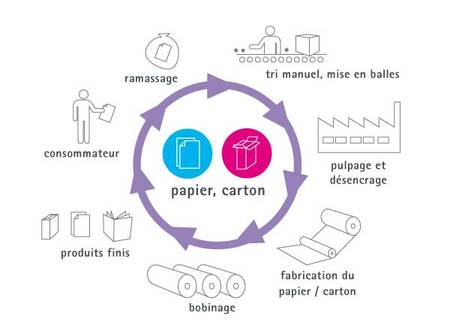 Nom du déchetEtat de décompositionTemps de décompositionPapier toilette, éssuis tout, papier journal, carton d’emballage, brique de lait, coton (vêtement), corde ficelle, papier photo.Entre 1 mois et 1 anbois, laine, cigarette (filtre), chewing-gum, bois peint Entre 1 et 10 ansaluminium (canettes), conservesEntre 100 et 200 ansSac plastique, plastique, fils de pêches et filets de nylonEntre 400 et 1 000 ansPolystyrène, verre, pilesPlus de 1 000 ans VenteEn magasin, au tabacTransportA la maison à pied ou en voiture. En centrale de tri par les camions des usines de recyclage.trià la maison le mettre dans la poubelle jaune.Vi en usine de recyclage